UWAGA: - Deklaracja odnosi się do jednego stada. W przypadku wystąpienia strat rynkowych w odniesieniu do kilku stad, dla każdego stada należy wypełnić oddzielną deklarację.- Dane stado może być przypisane jedynie do jednej kategorii strat.- Deklaracja nie dotyczy strat, z tytułu których producent drobiu ubiega się albo uzyskał odszkodowaniez budżetu państwa, ubezpieczenia lub budżetu UE oraz w sytuacji, gdy producentowi drobiu powiatowy lekarz weterynarii, na podstawie art. 48b ust. 1 pkt 2 i ust. 3 ustawy z dnia 11 marca 2004 r. o ochronie zdrowia zwierząt oraz zwalczaniu chorób zakaźnych zwierząt, nakazał, w drodze decyzji, zabicie lub ubój drobiu oraz zakazał utrzymywania w gospodarstwie drobiu.A. DANE PODMIOTU UTRZYMUJĄCEGO DRÓBB. DANE DOTYCZĄCE PONIESIONYCH STRATI. ADRES LOKALIZACJI STADA (DOTYCZY LOKALIZACJI OBJĘTEJ OGRANICZENIAMI WETERYNARYJNYMI Z TYTUŁU WYSTĄPIENIA GRYPY PTAKÓW)II. DEKLARACJA RODZAJU PONIESIONYCH STRAT Rodzaje poniesionych strat (wpisać x we właściwym polu a następnie wypełnić wskazany punkt):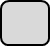 Przestoje w produkcji (zakaz zasiedlania kurnika) - wypełnić punkt 1 (strona 3), Ponadnormatywne przetrzymanie związane z zakazem/ograniczeniem przemieszczania drobiu (wydłużony okres chowu drobiu rzeźnego) - wypełnić punkt 2 (strona 5),Obniżona cena sprzedaży żywca drobiowego - wypełnić punkt 3 (strona 7),Obniżona jakość jaj wylęgowych drobiu wodnego - wypełnić punkt 4 (strona 9),Obniżona cena sprzedaży jaj wylęgowych pochodzących z obszarów zapowietrzonych i zagrożonych (nie dotyczy drobiu wodnego) - wypełnić punkt 5 (strona 10),Obniżona cena sprzedaży jaj konsumpcyjnych pochodzących z obszarów zapowietrzonych i zagrożonych - wypełnić punkt 6 (strona 11),Utylizacja jaj wylęgowych - wypełnić punkt 7 (strona 12),Utylizacja jaj konsumpcyjnych - wypełnić punkt 8 (strona 13),Inny rodzaj poniesionej straty - wypełnić punkt 9 (strona 14).Przestoje w produkcji (zakaz zasiedlania kurnika)Dotyczy następujących gatunków drobiu:Dotyczy następujących kierunków i metod chowu i/lub hodowli:Zestawienie danych dotyczących okresów czasowego wyłączenia gospodarstwa z produkcji:Wykaz załączonych kopii dokumentów potwierdzających straty (wpisać x we właściwym polu):Kopie świadectw zdrowia dla drobiu transportowanego z gospodarstwa do rzeźni.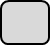 Inne (wymienić w punktach): ...................................................................................................................................................................................................................................................................................................................................................................................................................................................................................................................................................................................................Informacje dotyczące wprowadzenia ograniczeń na terenie lokalizacji stada (wypełnić):Rozporządzenie właściwego terytorialnie wojewody/powiatowego lekarza weterynarii nr ....................................... z dnia ....................................... wprowadzające ograniczenia z tytułu wystąpienia wysoce zjadliwej grypy ptaków (Dziennik Urzędowy Województwa .................................................... z dnia ....................................... poz. ..................).Rozporządzenie właściwego terytorialnie wojewody/powiatowego lekarza weterynarii nr ....................................... z dnia ....................................... znoszące ograniczenia z tytułu wystąpienia wysoce zjadliwej grypy ptaków (Dziennik Urzędowy Województwa .................................................... z dnia ....................................... poz. ..................).Ponadnormatywne przetrzymanie związane z zakazem/ograniczeniem przemieszczania drobiu (wydłużony okres chowu drobiu rzeźnego)Dotyczy następujących gatunków oraz metod chowu drobiu rzeźnego:Zestawienie danych dotyczących ponadnormatywnego przetrzymania:Wykaz załączonych kopii dokumentów potwierdzających straty (wpisać x we właściwym polu):Kopie faktur potwierdzających zakup piskląt. Kopie świadectw zdrowia dla drobiu transportowanego z gospodarstwa do rzeźni.Rozporządzenie właściwego terytorialnie wojewody/powiatowego lekarza weterynarii nr ....................................... z dnia ....................................... wprowadzające ograniczenia z tytułu wystąpienia wysoce zjadliwej grypy ptaków (Dziennik Urzędowy Województwa .................................................... z dnia ....................................... poz. ..................).Rozporządzenie właściwego terytorialnie wojewody/powiatowego lekarza weterynarii nr ....................................... z dnia ....................................... znoszące ograniczenia z tytułu wystąpienia wysoce zjadliwej grypy ptaków (Dziennik Urzędowy Województwa .................................................... z dnia ....................................... poz. ..................).Obniżona cena sprzedaży żywca drobiowegoDotyczy następujących gatunków oraz metod chowu drobiu rzeźnego:Zestawienie danych dotyczących obniżonej ceny sprzedaży żywca drobiowego:Wykaz załączonych kopii dokumentów potwierdzających straty (wpisać x we właściwym polu):Kopie faktur potwierdzających zakup piskląt. Kopie świadectw zdrowia dla drobiu transportowanego z gospodarstwa do rzeźni.Rozporządzenie właściwego terytorialnie wojewody/powiatowego lekarza weterynarii nr ....................................... z dnia ....................................... wprowadzające ograniczenia z tytułu wystąpienia wysoce zjadliwej grypy ptaków (Dziennik Urzędowy Województwa .................................................... z dnia ....................................... poz. ..................).Rozporządzenie właściwego terytorialnie wojewody/powiatowego lekarza weterynarii nr ....................................... z dnia ....................................... znoszące ograniczenia z tytułu wystąpienia wysoce zjadliwej grypy ptaków (Dziennik Urzędowy Województwa .................................................... z dnia ....................................... poz. ..................).Obniżona jakość jaj wylęgowych drobiu wodnegoDotyczy jaj wylęgowych następujących gatunków drobiu wodnego pochodzących ze stad hodowlanych i reprodukcyjnych:Gęsi - kod CN 0105 99 20,Kaczki - kod CN 0105 99 10.Zestawienie danych dotyczących obniżonej jakości jaj wylęgowych:Wykaz załączonych kopii dokumentów potwierdzających straty (wpisać x we właściwym polu):Kopia dokumentu o dokonaniu wpisu rodu hodowlanego lub stada reprodukcyjnego do księgi hodowlanej lub kopia dokumentu o dokonaniu wpisu stada reprodukcyjnego do rejestru mieszańców, wydanego przez podmiot prowadzący odpowiednio księgę lub rejestr na podstawie przepisów o organizacji hodowli i rozrodzie zwierząt gospodarskich – dotyczy stada, od którego pochodzą sprzedane jaja wylęgowe.Kopia decyzji administracyjnej powiatowego lekarza weterynarii zezwalającej na przemieszczanie jaj z gospodarstwa. Rozporządzenie właściwego terytorialnie wojewody/powiatowego lekarza weterynarii nr ....................................... z dnia ....................................... wprowadzające ograniczenia z tytułu wystąpienia wysoce zjadliwej grypy ptaków (Dziennik Urzędowy Województwa .................................................... z dnia ....................................... poz. ..................).Rozporządzenie właściwego terytorialnie wojewody/powiatowego lekarza weterynarii nr ....................................... z dnia ....................................... znoszące ograniczenia z tytułu wystąpienia wysoce zjadliwej grypy ptaków (Dziennik Urzędowy Województwa .................................................... z dnia ....................................... poz. ..................).Obniżona cena sprzedaży jaj wylęgowych pochodzących z obszarów zapowietrzonych i zagrożonych (nie dotyczy drobiu wodnego)Dotyczy jaj wylęgowych następujących gatunków drobiu pochodzących ze stad hodowlanych i reprodukcyjnych:Kury - kod CN 0105 94 00,Indyki - kod CN 0105 99 30,Perliczki - kod CN 0105 99 50.Zestawienie danych dotyczących obniżonej ceny sprzedaży jaj wylęgowych:Wykaz załączonych kopii dokumentów potwierdzających straty (wpisać x we właściwym polu):Kopia dokumentu o dokonaniu wpisu rodu hodowlanego lub stada reprodukcyjnego do księgi hodowlanej lub kopia dokumentu o dokonaniu wpisu stada reprodukcyjnegodo rejestru mieszańców, wydanego przez podmiot prowadzący odpowiednio księgę lub rejestr na podstawie przepisów o organizacji hodowli i rozrodzie zwierząt gospodarskich – dotyczy stada, od którego pochodzą sprzedane jaja wylęgowe.Kopia decyzji administracyjnej powiatowego lekarza weterynarii zezwalającej na przemieszczanie jaj z gospodarstwa.Rozporządzenie właściwego terytorialnie wojewody/powiatowego lekarza weterynarii nr ....................................... z dnia ....................................... wprowadzające ograniczenia z tytułu wystąpienia wysoce zjadliwej grypy ptaków (Dziennik Urzędowy Województwa .................................................... z dnia ....................................... poz. ..................).Rozporządzenie właściwego terytorialnie wojewody/powiatowego lekarza weterynarii nr ....................................... z dnia ....................................... znoszące ograniczenia z tytułu wystąpienia wysoce zjadliwej grypy ptaków (Dziennik Urzędowy Województwa .................................................... z dnia ....................................... poz. ..................).Obniżona cena sprzedaży jaj konsumpcyjnych pochodzących z obszarów zapowietrzonych i zagrożonychDotyczy jaj konsumpcyjnych kur niosek – kod CN 0105 94 00 z następujących metod chowu:Chów dotyczący produkcji ekologicznej,Chów na wolnym wybiegu,Chów ściółkowy,Chów klatkowy.Zestawienie danych dotyczących obniżonej ceny sprzedaży jaj konsumpcyjnych:Wykaz załączonych kopii dokumentów potwierdzających straty (wpisać x we właściwym polu):Rozporządzenie właściwego terytorialnie wojewody/powiatowego lekarza weterynarii nr ....................................... z dnia ....................................... wprowadzające ograniczenia z tytułu wystąpienia wysoce zjadliwej grypy ptaków (Dziennik Urzędowy Województwa .................................................... z dnia ....................................... poz. ..................).Rozporządzenie właściwego terytorialnie wojewody/powiatowego lekarza weterynarii nr ....................................... z dnia ....................................... znoszące ograniczenia z tytułu wystąpienia wysoce zjadliwej grypy ptaków (Dziennik Urzędowy Województwa .................................................... z dnia ....................................... poz. ..................).Utylizacja jaj wylęgowych Dotyczy jaj wylęgowych następujących gatunków drobiu pochodzących ze stad hodowlanych i reprodukcyjnych:Kury - kod CN 0105 94 00,Indyki - kod CN 0105 99 30,Gęsi - kod CN 0105 99 20,Kaczki - kod CN 0105 99 10,Perliczki - kod CN 0105 99 50.Zestawienie danych dotyczących utylizacji jaj wylęgowych:Wykaz załączonych kopii dokumentów potwierdzających straty (wpisać x we właściwym polu):Kopia dokumentu o dokonaniu wpisu rodu hodowlanego lub stada reprodukcyjnego do księgi hodowlanej lub kopia dokumentu o dokonaniu wpisu stada reprodukcyjnegodo rejestru mieszańców, wydanego przez podmiot prowadzący odpowiednio księgę lub rejestr na podstawie przepisów o organizacji hodowli i rozrodzie zwierząt gospodarskich– dotyczy stada, od którego pochodzą zniszczone jaja wylęgowe.Rozporządzenie właściwego terytorialnie wojewody/powiatowego lekarza weterynarii nr ....................................... z dnia ....................................... wprowadzające ograniczenia z tytułu wystąpienia wysoce zjadliwej grypy ptaków (Dziennik Urzędowy Województwa .................................................... z dnia ....................................... poz. ..................).Rozporządzenie właściwego terytorialnie wojewody/powiatowego lekarza weterynarii nr ....................................... z dnia ....................................... znoszące ograniczenia z tytułu wystąpienia wysoce zjadliwej grypy ptaków (Dziennik Urzędowy Województwa .................................................... z dnia ....................................... poz. ..................).Utylizacja jaj konsumpcyjnychDotyczy jaj konsumpcyjnych kur niosek – kod CN 0105 94 00 z następujących metod chowu:Chów dotyczący produkcji ekologicznej,Chów na wolnym wybiegu,Chów ściółkowy,Chów klatkowy.Zestawienie danych dotyczących utylizacji jaj konsumpcyjnych:Wykaz załączonych kopii dokumentów potwierdzających straty (wpisać x we właściwym polu):Rozporządzenie właściwego terytorialnie wojewody/powiatowego lekarza weterynarii nr ....................................... z dnia ....................................... wprowadzające ograniczenia z tytułu wystąpienia wysoce zjadliwej grypy ptaków (Dziennik Urzędowy Województwa .................................................... z dnia ....................................... poz. ..................).Rozporządzenie właściwego terytorialnie wojewody/powiatowego lekarza weterynarii nr ....................................... z dnia ....................................... znoszące ograniczenia z tytułu wystąpienia wysoce zjadliwej grypy ptaków (Dziennik Urzędowy Województwa .................................................... z dnia ....................................... poz. ..................).Inny rodzaj poniesionej straty Rodzaj straty (wypełnić) ..........................................................................................Dotyczy następujących gatunków drobiu:Dotyczy następujących kierunków i metod chowu i/lub hodowli:Zestawienie danych dotyczących poniesionej straty:Uwaga: tabelę należy uzupełnić o dodatkowe kolumny zawierające dane dotyczące poniesionej straty, w tym co najmniej:w przypadku chowu drobiu nieśnego o kolumnę: metoda chowu, liczba jaj,w przypadku chowu drobiu rzeźnego o kolumnę: metoda chowu,w przypadku stad hodowlanych i reprodukcyjnych o kolumnę: nr pozycji w księdze/rejestrze, liczba jaj.Rozporządzenie właściwego terytorialnie wojewody/powiatowego lekarza weterynarii nr ....................................... z dnia ....................................... wprowadzające ograniczenia z tytułu wystąpienia wysoce zjadliwej grypy ptaków (Dziennik Urzędowy Województwa .................................................... z dnia ....................................... poz. ..................).Rozporządzenie właściwego terytorialnie wojewody/powiatowego lekarza weterynarii nr ....................................... z dnia ....................................... znoszące ograniczenia z tytułu wystąpienia wysoce zjadliwej grypy ptaków (Dziennik Urzędowy Województwa .................................................... z dnia ....................................... poz. ..................).C. OŚWIADCZENIA I INFORMACJE DOTYCZĄCE PRZETWARZANIA DANYCH OSOBOWYCHD. DATA I PODPIS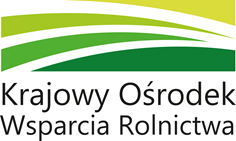 Deklaracja strat w związku z wystąpieniem w Polsce wysoce zjadliwej grypy ptakówWypełnia KOWR:Wypełnia KOWR:Numer deklaracji:....................................................................................................Potwierdzenie przyjęcia przez OT KOWR Numer deklaracji:....................................................................................................Imię i nazwisko/Nazwa podmiotu……………………………………………………..…………………………....................................................................................................................Adres do korespondencji ………………………………………………………………………………......................................................................................................................(miejscowość / ulica / nr domu / nr lokalu)…………………….......................................................…....……………           …………..…….…….............................................................………..                                                   (gmina)                                                                                                       (powiat)      (kod pocztowy)                      (poczta)Dane kontaktoweImię i nazwisko osoby do kontaktu: ............................................................................Nr telefonu: .................................................................................................................Adres e-mail: ..............................................................................................................Dokładny adres lokalizacji stada………………………………………………………………………………………..……………………………………………………………………………... (miejscowość / ulica / nr)………………………………….……………………………………           ……….…………..…….……………………………………………………......…..                    (gmina)                                                        	                 (powiat)      (kod pocztowy)                             (poczta)Dokładny adres lokalizacji stada………………………………………………………………………………………..……………………………………………………………………………... (miejscowość / ulica / nr)………………………………….……………………………………           ……….…………..…….……………………………………………………......…..                    (gmina)                                                        	                 (powiat)      (kod pocztowy)                             (poczta)Weterynaryjny numer identyfikacyjny (odnoszący się do lokalizacji stada), a w przypadku jego braku numer z rejestru podmiotów prowadzących działalność nadzorowaną:Numer stada nadany przez producenta drobiu (w przypadku utrzymywania kilku stad pod wskazanym adresem):Kury - kod CN 0105 94 00,Indyki - kod CN 0105 99 30,Gęsi - kod CN 0105 99 20,Kaczki - kod CN 0105 99 10,Perliczki - kod CN 0105 99 50.Kierunek chowu i/lub hodowli:Nieśny (produkcja jaj konsumpcyjnych),Rzeźny (produkcja żywca rzeźnego),Reprodukcyjny (produkcja jaj wylęgowych),Odchowalnia.Metoda chowu kur niosek:Chów dotyczący produkcji ekologicznej,Chów na wolnym wybiegu,Chów ściółkowy,Chów klatkowy.Metoda chowu drobiu rzeźnego:Chów dotyczący produkcji ekologicznej,Chów zgodny z warunkami rozp. 543/2008 zał. V,Chów konwencjonalny,Inny ………………………..Gatunek drobiuKod CNKierunek chowu/hodowliMetoda chowuData sprzedaży w celu uboju/uboju lub zabicia stadaLiczba ptaków sprzedanych w celu uboju/poddanych ubojowi lub zabitych(w szt.)Masa dostarczonego żywca(w kg)Okres przestoju w produkcji(daty)Okres przestoju w produkcji(daty)Liczba dni wyłączenia z produkcjiData wprowadzenia ograniczeńData zniesienia ograniczeńGatunek drobiuKod CNKierunek chowu/hodowliMetoda chowuData sprzedaży w celu uboju/uboju lub zabicia stadaLiczba ptaków sprzedanych w celu uboju/poddanych ubojowi lub zabitych(w szt.)Masa dostarczonego żywca(w kg)oddoLiczba dni wyłączenia z produkcjiData wprowadzenia ograniczeńData zniesienia ograniczeńKopia decyzji administracyjnej wprowadzającej w gospodarstwie nakaz zabicia drobiu lub poddania go ubojowi.Kopia decyzji administracyjnej wygaszającej decyzję wyznaczającą gospodarstwo jako ognisko ptasiej grypy – w przypadku gdy gospodarstwo było wyznaczone jako ognisko choroby.Dokumenty potwierdzające liczbę sztuk drobiu zabitego lub poddanego ubojowi z nakazu Inspekcji Weterynaryjnej lub w ramach własnej decyzji, za które uważa się w szczególności:kopia decyzji administracyjnej, wydanej na podstawie art. 49 ustawy z dnia 11 marca 2004 r. o ochronie zdrowia zwierząt oraz zwalczaniu chorób zakaźnych zwierząt (t.j. Dz.U. z 2020 r., poz. 1421), przyznającej odszkodowanie za drób zabity lub poddany ubojowi z nakazu organów Inspekcji Weterynaryjnej wraz z kopią protokołu szacowania zwierząt sporządzonego przed jej wydaniem – o ile odszkodowanie zostało przyznane, lubkopia dokumentu z rzeźni o zabiciu drobiu lub poddaniu go ubojowi, lubkopie dokumentów potwierdzających odbiór z gospodarstwa drobiu zabitego z nakazu Inspekcji Weterynaryjnej oraz dokumentów potwierdzających unieszkodliwienie (utylizację) drobiu zabitego z nakazu Inspekcji Weterynaryjnej,kopie faktur potwierdzających sprzedaż drobiu w celu uboju lub innego równoważnego dokumentu potwierdzającego przemieszczenie drobiu do rzeźni – dotyczy ostatniego cyklu produkcyjnego przed przestojem.Kopia decyzji administracyjnej powiatowego lekarza weterynarii zezwalającej na ponowne utrzymywanie drobiu w gospodarstwie – w przypadku, gdy zgoda ta była wyrażona na piśmie.Kopia decyzji administracyjnej powiatowego lekarza weterynarii zezwalającej na przemieszczanie drobiu znajdującego się w gospodarstwie. Kopia certyfikatu lub innego dokumentu potwierdzającego prowadzenie produkcji zgodnie ze wskazaną metodą chowu (nie dotyczy chowu konwencjonalnego).Gatunek drobiu:Brojlery kurze - kod CN 0105 94 00,Indyki rzeźne - kod CN 0105 99 30,Gęsi rzeźne - kod CN 0105 99 20,Kaczki rzeźne - kod CN 0105 99 10,Perliczki rzeźne - kod CN 0105 99 50.Metoda chowu:Chów dotyczący produkcji ekologicznej,Chów zgodny z warunkami rozp. 543/2008 zał. V,Chów konwencjonalny,Inny ………………………..Gatunek drobiuKod CNMetoda chowuData wstawienia stadaLiczba piskląt wstawionych (w szt.)Data sprzedaży w celu uboju/dostawy do rzeźniLiczba ptaków sprzedanych w celu uboju/dostarczonych do rzeźni(w szt.)Masa dostarczonego żywca(w kg)Wiek stada w dniu uboju (liczba dni)Okres ponadnor-matywnego przetrzymania (liczba dni)Okres cyklu produkcji dla danego stada(liczba dni)Data wprowadzenia ograniczeńData zniesienia ograniczeńKopia decyzji administracyjnej powiatowego lekarza weterynarii zezwalającej na przemieszczanie drobiu znajdującego się w gospodarstwie.Kopie faktur potwierdzających sprzedaż drobiu w celu uboju lub innego równoważnego dokumentu potwierdzającego przemieszczenie drobiu do rzeźni.Kopia certyfikatu lub innego dokumentu potwierdzającego prowadzenie produkcji zgodnie ze wskazaną metodą chowu (nie dotyczy chowu konwencjonalnego).Inne (wymienić w punktach):..................................................................................................................................................................................................................................................................................................................................................................................................................................................................................................................................................................................................................Informacje dotyczące wprowadzenia ograniczeń na terenie lokalizacji stada (wypełnić):Gatunek drobiu:Brojlery kurze - kod CN 0105 94 00,Indyki rzeźne - kod CN 0105 99 30,Gęsi rzeźne - kod CN 0105 99 20,Kaczki rzeźne - kod CN 0105 99 10,Perliczki rzeźne - kod CN 0105 99 50.Metoda chowu:Chów dotyczący produkcji ekologicznej,Chów zgodny z warunkami rozp. 543/2008 zał. V,Chów konwencjonalny,Inny ………………………..Gatunek drobiuKod CNMetoda chowuData wstawienia stadaLiczba piskląt wstawionych (w szt.)Data sprzedaży w celu uboju/dostawy do rzeźniLiczba ptaków sprzedanych w celu uboju/dostarczonych do rzeźni(w szt.)Masa dostarczonego żywca(w kg)Wiek stada w dniu uboju (w dniach)Liczba dni o którą skrócono cykl produkcyjny (podać w przypadku, gdy dotyczy)Data wprowadzenia ograniczeńData zniesienia ograniczeńKopia decyzji administracyjnej powiatowego lekarza weterynarii zezwalającej na przemieszczanie drobiu znajdującego się w gospodarstwie.Kopie faktur potwierdzających sprzedaż drobiu w celu uboju lub innego równoważnego dokumentu potwierdzającego przemieszczenie drobiu do rzeźni.Kopia certyfikatu lub innego dokumentu potwierdzającego prowadzenie produkcji zgodnie ze wskazaną metodą chowu (nie dotyczy chowu konwencjonalnego).Inne (wymienić w punktach):....................................................................................................................................................................................................................................................................................................................................................................................................................................................................................................................................................................................Informacje dotyczące wprowadzenia ograniczeń na terenie lokalizacji stada (wypełnić):Gatunek drobiuKod CNNr pozycji w księdze/rejestrzeLiczba utrzymywanych ptaków(w szt.)Data sprzedaży jajLiczba jaj o obniżonej jakości (w szt.)Data wprowadzenia ograniczeńData zniesienia ograniczeńKopie faktur potwierdzających sprzedaż jaj wylęgowych.Inne (wymienić w punktach):....................................................................................................................................................................................................................................................................................................................................................................................................................................................................................................................................................................................Informacje dotyczące wprowadzenia ograniczeń na terenie lokalizacji stada (wypełnić):Gatunek drobiuKod CNNr pozycji w księdze/rejestrzeLiczba utrzymywanych ptaków(w szt.)Data sprzedaży jajLiczba sprzedanych jaj (w szt.)Data wprowadzenia ograniczeńData zniesienia ograniczeńKopie faktur potwierdzających sprzedaż jaj wylęgowych do zakładu wylęgowego.Inne (wymienić w punktach):.................................................................................................................................................................................................................................................................................................................................................................................................................................................................................................................................................................................Informacje dotyczące wprowadzenia ograniczeń na terenie lokalizacji stada (wypełnić):Gatunek drobiuKod CNMetoda chowuLiczba utrzymywanych ptaków(w szt.)Data sprzedaży jajLiczba sprzedanych jaj(w szt.)Data wprowadzenia ograniczeńData zniesienia ograniczeńKopia decyzji administracyjnej powiatowego lekarza weterynarii zezwalającej na przemieszczanie jaj z gospodarstwa.Kopie faktur potwierdzających sprzedaż jaj konsumpcyjnych. Inne (wymienić w punktach):....................................................................................................................................................................................................................................................................................................................................................................................................................................................................................................................................................................................Informacje dotyczące wprowadzenia ograniczeń na terenie lokalizacji stada (wypełnić):Gatunek drobiuKod CNNr pozycji w księdze/rejestrzeLiczba utrzymywanych ptaków(w szt.)Data oddania jaj do utylizacjiLiczba oddanych jaj do utylizacji (w szt.)Data wprowadzenia ograniczeńData zniesienia ograniczeńKopie faktur potwierdzających utylizację jaj wylęgowych.Inne (wymienić w punktach):....................................................................................................................................................................................................................................................................................................................................................................................................................................................................................................................................................................................Informacje dotyczące wprowadzenia ograniczeń na terenie lokalizacji stada (wypełnić):Gatunek drobiuKod CNMetoda chowuLiczba utrzymywanych ptaków(w szt.)Data oddania jaj do utylizacjiLiczba oddanych jaj do utylizacji (w szt.)Data wprowadzenia ograniczeńData zniesienia ograniczeńKopie faktur potwierdzających utylizację jaj konsumpcyjnych.Inne (wymienić w punktach):........................................................................................................................................................................................................................................................................................................................................................................................................................................................................................................................................................................Informacje dotyczące wprowadzenia ograniczeń na terenie lokalizacji stada (wypełnić):Kury - kod CN 0105 94 00,Indyki - kod CN 0105 99 30,Gęsi - kod CN 0105 99 20,Kaczki - kod CN 0105 99 10,Perliczki - kod CN 0105 99 50.Kierunek chowu i/lub hodowli:Nieśny (produkcja jaj konsumpcyjnych),Rzeźny (produkcja żywca rzeźnego),Reprodukcyjny (produkcja jaj wylęgowych),Odchowalnia.Metoda chowu kur niosek:Chów dotyczący produkcji ekologicznej,Chów na wolnym wybiegu,Chów ściółkowy,Chów klatkowy.Metoda chowu drobiu rzeźnego:Chów dotyczący produkcji ekologicznej,Chów zgodny z warunkami rozp. 543/2008 zał. V,Chów konwencjonalny,Inny ………………………..Gatunek drobiuKod CNLiczba utrzymywanych ptaków(w szt.)Data wprowadzenia ograniczeńData zniesienia ograniczeńWykaz załączonych kopii dokumentów potwierdzających straty (wymienić w punktach):Kopia certyfikatu lub innego dokumentu potwierdzającego prowadzenie produkcji zgodnie ze wskazaną metodą chowu (nie dotyczy chowu konwencjonalnego).Inne (wymienić w punktach):................................................................................................................................................................................................................................................................................................................................................................................................................................................................................................................................................................................................................................................................................................................................................................................................................................................................................................................................................................................................................................................................................................................................................Informacje dotyczące wprowadzenia ograniczeń na terenie lokalizacji stada (wypełnić):Oświadczam, że wszystkie dane podane przeze mnie w deklaracji strat w związku z wystąpieniem wysoce zjadliwej grypy ptaków oraz    w  załącznikach do niej są prawdziwe i zgodne ze stanem faktycznym oraz zostały podane przeze mnie dobrowolnie;Świadomie i dobrowolnie wyrażam zgodę na przetwarzanie moich danych osobowych zawartych w treści niniejszej deklaracji                              i  dokumentach do niej dołączonych, w celach związanych z podjęciem działań niezbędnych do złożenia wniosku Rzeczypospolitej Polskiej do Komisji Europejskiej w sprawie zastosowania nadzwyczajnych środków wsparcia dla sektora drobiarskiego w Polsce z tytułu wystąpienia grypy H5N8 u drobiu od grudnia 2019 roku do czerwca 2021 roku, a także w celu realizacji obowiązku ewidencji  i archiwizacji dokumentacji zgodnie z ustawą o narodowym zasobie archiwalnym i archiwach (Dz.U. z 2020 r. poz. 164);Oświadczam, że zapoznałam/zapoznałem się z informacją opublikowaną na stronie: www.kowr.gov.pl, dotyczącą przetwarzania moich danych osobowych w celach, o których mowa w pkt 2 powyżej, w tym informacją dotyczącą przysługujących mi praw w związku                         z  przetwarzaniem danych osobowych a w szczególności prawem do cofnięcia ww. zgody na przetwarzanie danych osobowych.            (dzień-miesiąc-rok)	             (miejscowość)Czytelny podpis producenta drobiu lub osoby (osób) upoważnionej (upoważnionych) do reprezentowania producenta drobiu                    …………………………………………………………………